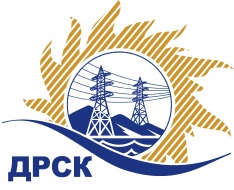 Акционерное Общество«Дальневосточная распределительная сетевая  компания»Уведомление №1 о внесение изменений в Извещение и Документацию о закупке № 119/МРг. Благовещенск                                                                                     27.12.2016г.Организатор: АО «Дальневосточная распределительная сетевая компания» (далее АО «ДРСК») (почтовый адрес: 675000, г. Благовещенск, ул. Шевченко 28, тел./факс: 8 (4162) 397-260, e-mail: okzt3@drsk.ruЗаказчик: АО «Дальневосточная распределительная сетевая компания» (далее АО «ДРСК») (почтовый адрес: 675000, г. Благовещенск, ул. Шевченко 28, тел./факс: 8 (4162) 397-260, e-mail: okzt3@drsk.ruСпособ и предмет закупки: открытый запрос цен: «Опоры деревянные для филиала ПЭС».	Извещение опубликованного на сайте в информационно-телекоммуникационной сети «Интернет» www.zakupki.gov.ru (далее - «официальный сайт») от 12.12.2016 г. под № 31604471631Изменения внесены:В Извещение:           пункт 10 читать в следующей редакции: «Срок предоставления Документации о закупке: «с 12.12.2016 по 29.12.2016».пункт 14.1 читать в следующей редакции: Дата окончания приема заявок  на участие в закупке: 10:00 часов местного (Благовещенского времени) 04:00 часов (Московского времени) 29.12.2016.»пункт 16 читать в следующей редакции: «Дата, время и место вскрытия конвертов с заявками на участие в закупке: 10:00 часов местного (Благовещенского) времени (04:00 часов Московского времени) 29.12.2016  -  г. Благовещенск, ул. Шевченко, д. 28, каб.122В Документацию о закупке: пункт 3.2.17 читать в следующей редакции: «Срок окончания приема заявок на участие в закупке: 10:00 часов местного (Благовещенского времени) 04:00 часов (Московского времени) 28.12.2016. »пункт 3.2.18 читать в следующей редакции: «Дата и время вскрытия конвертов с заявками на участие в закупке: 10:00 часов местного (Благовещенского времени) 04:00 часов (Московского времени) 29.12.2016. По адресу - 675000, Благовещенск, ул. Шевченко, 28, каб. 122.»	Все остальные условия Извещения и Документации о закупке остаются без изменения.Начальник отдела конкурсных закупок АО «ДРСК»                                       М.Г. Елисеева